Forslag til mal:Tilsagn om tilskudd til bygging/ombygging av skogsbilvegen …veien, veiklasse …, … kommune… kommune har ……...20… mottatt søknad om tilskudd til bygging/ombygging av følgende skogsvei:Navn på veien: …veienVeiklasse: 3 – landbruksbilvei/4 – Sommerbilvei for tømmerbil med hengerLengde: … m nyanlegg og … m ombygging Søknadsnr.: 38…-2020/00…Veinr.: 38…-…/…Vedtak: … kommune gir tilsagn om tilskudd på kr … med inntil … % av godkjente kostnader til bygging/ombygging av skogsbilveien …veien i veikl. ….Tilskuddsgrunnlaget er beregnet ut fra en skogandel på … %.Vilkår for tilskuddet
… (særskilte vilkår i samsvar med tiltakets formål, jf. § 3 i forskriften om tilskudd til veibygging)
(Generelle vilkår)Skogeier plikter å kontakte kommunen/veiplanlegger for nødvendige underveisbefaringer for kontroll av de enkelte tiltak under byggingen og senest før påføring av slitelag, evt. bærelag, avrettingslag. Det er en forutsetning for utbetaling av tilskuddet at veien bygges eller ombygges i samsvar med godkjent byggeplan og gjeldende normaler for bygging av landbruksveier med byggebeskrivelse.Skogeier plikter å vedlikeholde veianlegget slik at det til enhver tid holder standarden som det har på godkjenningstidspunktet, jf. § 5 i forskriften om tilskudd til veibygging.Grunnlag for vurderingSkogsbilveien det søkes tilskudd til dekker et skogområde med … daa produktiv skog med en tømmermengde på … m³ hogstmoden og eldre skog. Det er planlagt bygging/ombygging på … m kostnadsberegna til kr 900 000. Veien er planlagt bygd/ombygd med en kostnad på … kr/m og utgjør en investering på … kr/m³ tømmer i vegens dekningsområde. Beskrivelse av byggeplan og andre forhold knyttet til byggingen Jf. stikkordliste nedenfor)…Beskriv et eller flere viktige forhold for bygging og ombygging av veien, f.eks.:Tilstand underbygningMasseutskiftning, uttrauingMengde/tykkelse forsterkingslag, bærelag, avretningslag og slitelagMassekvaliteter, steinPlan for overvann, stikkrenner – mengde og dimensjoner, avrenning, nedslagsfeltSærskilte forhold knyttet til tekniske og kostnadsmessige tiltak og utfordringer som fyllinger, skjæringer, stigningsforhold, rassikring, tiltak mot erosjon o.a.Bruer – brutype, landkar, spenn o.l.SamarbeidSkogandelHensyn til risiko for skred og ras, naturmangfold, kulturminner osv.Spesielt for ombygging:Breddeutvidelse genereltUtbedring og breddeutvidelse i kurverRe-etablering av grøfterSenkning av stigningerMasseutskiftning, uttrauing - hele eller deler av veikroppStabilisere skråninger, plastring mv.Masseutskifting fyllingerStikkrenner, utskifting, nyeStrekningsvis ombyggingVurdering…Vurderingen bør inneholde:Adkomst til og dekning av skogareal, størrelse skogareal og mengde tømmerVeikroppen – soliditet, varighetVann – avrenning, erosjonsfare o.a.LønnsomhetFastsetting av tilskuddsprosentVektlegging – soliditet og kvalitet på bygging og byggematerialer, økonomi, tømmermengde, skogareal, samarbeide o.a., jf. kommunens fastsatte retningslinjer.NaturmangfoldlovenNaturmangoldlovens §§ 8-12 om prinsipper for offentlig beslutningstaking er vurdert av kommunen i byggetillatelsen.Kostnadsgrunnlag og tilsagnVedtaket om tilskudd bygger på følgende kostnadsgrunnlag:Tilsagnet gis med henvisning tilForskrift om tilskudd til nærings- og miljøtiltak i skogbruket, fastsatt av Landbruksdepartementet 04.02.2004 med hjemmel i skogbrukslova, sist endret 04.10.2017.Håndboka Normaler for landbruksveier med byggebeskrivelse, gjeldende fra 1. juni 2013, senest med endringer august 2016.Retningslinjer for søknader om tilskudd til bygging av skogsveier i … kommune, fastsatt av … kommune ……..2020, med hjemmel i forskrift om nærings- og miljøtiltak i skogbruket.Naturmangfoldloven, fastsatt av Klima og miljødepartementet 19.06.2009.Forvaltningsloven 10.02.1967 (om behandlingsmåten i forvaltningssaker).Lover og forskrifter er tilgjengelig på nettstedet www.lovdata.no. Veiledning, veinormaler mv. for planlegging og gjennomføring av skogsveibygging finnes på nettstedet www.skogsvei.no, på Landbruksdirektoratets hjemmeside www.landbruksdirektoratet.no .Frist for byggingFrist for gjennomføring av tiltaket settes til …….20…. Tilsagn som ikke er brukt innen fristens utløp trekkes tilbake. Endringer Behov for endringer i forutsetningene eller vilkårene for skogsveien underveis i byggeperioden må rettes til kommunen før endringene iverksettes. KontrollKommunen kontrollerer at tiltakene er gjennomført i tråd med forutsetningene. Det tas forbehold om at kommunen, Fylkesmannen eller Riksrevisjonen kan kreve nødvendige opplysninger og kontrollere at bruken av tilskuddsmidlene er skjedd i tråd med forutsetningene.Fremtidig endret bruk og brukerinteresser i veganlegget, brudd på forutsetninger eller vilkårene kan føre til avkorting eller krav om hel eller delvis tilbakebetaling av tilskuddet. Tilskuddet kan kreves tilbakebetalt dersom det er gitt uriktige opplysninger i saken.UtbetalingFor utbetaling av tilskudd skal det sendes anmodning til kommunen på fastsatt skjema LDIR-904 Regnskapssammendrag for skogsveianlegg med tilhørende bilag og dokumentasjon for utførte arbeider, jf. også veiledning på side 2 på skjemaet. 
Inntil 90 % av innvilget tilskudd kan utbetales som delutbetaling for utførte arbeider før veianlegget er ferdig godkjent. Sluttutbetaling kan skje når anlegget er ferdig godkjent av kommunen, regnskapet revidert av kommunen og resultatkontroll for bygging av skogsveier på skjema SLF-913 foreligger.KlageDet kan klages på vedtaket i samsvar med § 11 i ”Forskrift om tilskudd til nærings- og miljøtiltak i skogbruket ”. Klagen stiles til Fylkesmannen i Vestfold og Telemark og sendes til kommunen. Fristen for å klage er 3 uker. Orientering om klageadgangen er vedlagt.Vedtaket kan påklages til Fylkesmannen etter forvaltningsloven. Klagefristen er 3 uker. Klagen sendes til kommunen som vurderer saken på nytt. Dersom kommunen ikke gjør nytt vedtak, blir saken sendt Fylkesmannen, som gjør endelig vedtak i saken.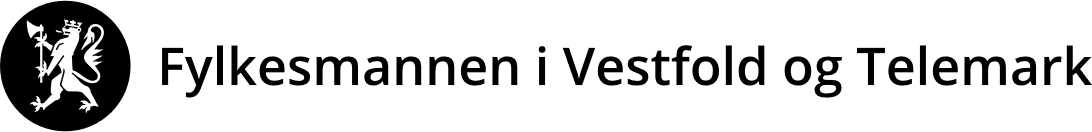 Vår dato:Vår dato:Vår dato:Vår ref:Deres dato:Deres dato:Deres dato:Deres ref:MottakernavnAdressePostnr PoststedMottakernavnAdressePostnr PoststedSaksbehandler, innvalgstelefonSaksbehandler, innvalgstelefonSaksbehandler, innvalgstelefonSaksbehandler, innvalgstelefonMottakernavnAdressePostnr PoststedMottakernavnAdressePostnr Poststed, , , , MottakernavnAdressePostnr PoststedMottakernavnAdressePostnr PoststedMottakernavnAdressePostnr PoststedMottakernavnAdressePostnr PoststedMottakernavnAdressePostnr PoststedMottakernavnAdressePostnr PoststedMottakernavnAdressePostnr PoststedMottakernavnAdressePostnr PoststedMottakernavnAdressePostnr PoststedMottakernavnAdressePostnr PoststedMed hilsen…(tittel)…(tittel)Vedlegg:Vedlegg:1.Veiklasse … - utdrag av håndboka Normaler for landbruksveier med byggebeskrivelse, gjeldende fra 1. juni 2013, revidert august 2016.2.Retningslinjer for søknader om tilskudd til bygging og ombygging av skogsveier i … kommune, fastsatt ……..2020.3.Snuplasser – vedlegg 3 i Normaler for landbruksveier, 1. juni 2013, revidert august 2016.4.Skogsveier og skredfare – veileder, august 2011.5.Melding om rett til å klage over forvaltningsvedtak.